ABSTRAKANALISIS KESULITAN SISWA DALAM PROSES PEMECAHAN MASALAH BANGUN RUANG DENGAN MODEL PEMBELAJARAN KONTEKTUAL PADA MATA PELAJARAN MATEMATIKA DI KELAS IV SDN 03 SUBULUSSALAM KECAMATAN SIMPANG KIRIAYU SULASTRINPM: 181434022Penelitian ini bertujuan untuk mengetahui: (1) kesulitan yang dialami siswa dalam pembelajaran matematika pada proses pemecahan masalah bangun ruang siswa kelas IV SDN 03 Subulussalam kecamatan simpang kiri (2) Penyebab apa saja yang menghambat pembelajaran Matematika pada proses pemecahan masalah bangun ruang siswa kelas IV SDN 03 Subulussalam kecamatan simpang kiri (3) upaya apa saja yang dapat di lakukan untuk mengatasi keterhambatan dalam belajar matematika pada proses pemecahan masalah bangun ruang siswa kelas IV SDN 03 Subulussalam kecamatan simpang kiri. Jenis penelitian yang digunakan dalam penelitian ini adalah penelitian kualitatif, serta dalam proses pengumpulan data peneliti menggunakan metode wawancara dan tes. Peneliti menggunakan model pembelajaran kontektual. Adapun subjek dalam penelitian ini adalah Guru dan Siswa kelas IV SD. Hasil penelitian menunjukan secara umum siswa yang memiliki kategor tinggi sudah mencapai aspek dan dapat dikatakan belajarnya sudah baik, siswa selalu mempunyai inisiatif didalam belajar. Kategori sedang siswa masih terlihat kurang inisiatif dalam belajar, sehingga masih kurang memuasakan. Kategori rendah siswa tersebut belum memenuhi target, siswa tersebut masih kurang inisiatif dalam belajar. Hasil penelitian ini dapat menjadi masukan bagi guru untuk perbaikan desain pembelajaran guna meningkatkan kemampuan pemecahan masalah matematika siswa.Kata Kunci: Analisis Kesulitan Siswa, Pemecahan Masalah, Model Pembelajaran Kontektual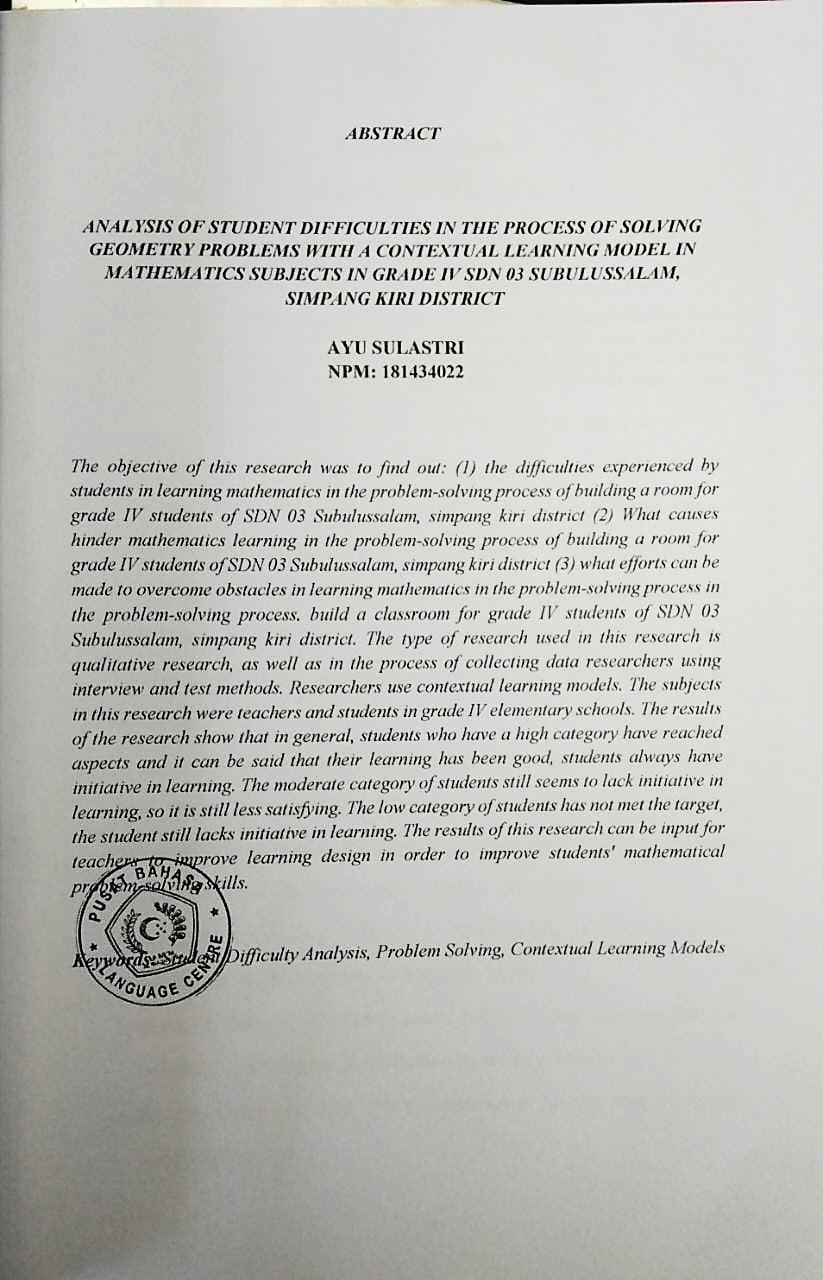 